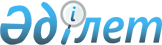 О внесении дополнений в постановление акимата Мангистауской области от 2 апреля 2014 года № 65 "Об утверждении перечня участков недр, содержащих общераспространенные полезные ископаемые,подлежащих выставлению на конкурс"
					
			Утративший силу
			
			
		
					Постановление акимата Мангистауской области от 08 июля 2016 года № 214. Зарегистрировано Департаментом юстиции Мангистауской области от 16 августа 2016 года № 3131. Утратило силу постановлением акимата Мангистауской области от 10 января 2019 года № 2
      Сноска. Утратило силу постановлением акимата Мангистауской области от 10.01.2019 № 2 (вводится в действие по истечении десяти календарных дней после дня его первого официального опубликования).

      Примечание РЦПИ.

      В тексте документа сохранена пунктуация и орфография оригинала.
      В соответствии с законами Республики Казахстан от 23 января 2001 года "О местном государственном управлении и самоуправлении в Республике Казахстан" и от 24 июня 2010 года "О недрах и недропользовании" акимат области ПОСТАНОВЛЯЕТ:
      1. Внести в постановление акимата Мангистауской области от 2 апреля 2014 года № 65 "Об утверждении перечня участков недр, содержащих общераспространенные полезные ископаемые, подлежащих выставлению на конкурс" (зарегистрировано в Реестре государственной регистрации нормативных правовых актов за № 2386, опубликовано 15 апреля 2014 года в информационно-правовой системе "Әділет" и в газете "Огни Мангистау" от 15 апреля 2014 года № 63 (11277) ) следующие дополнения:
      приложение к указанному постановлению дополнить строками порядковые номера 32, 33, 34, 35, 36, 37, 38, 39, 40, 41, 42, 43, 44, 45 следующего содержания:
      2. Государственному учреждению "Управление земельных отношений Мангистауской области" (Дузмагамбетов Е.Д.):
      обеспечить официальное опубликование данного постановления в информационно-правовой системе "Әділет" и в средствах массовой информации, размещение на интернет-ресурсе акимата Мангистауской области;
      принять иные меры, вытекающие из настоящего постановления.
      3. Контроль за исполнением данного постановления возложить на заместителя акима области Чужегулова А.А.
      4. Настоящее постановление вступает в силу со дня государственной регистрации в органах юстиции и вводится в действие по истечении десяти календарных дней после дня его первого официального опубликования. 
      "СОГЛАСОВАНО"
      руководитель государственного учреждения
      "Мангистауская областная инспекция геологии
      и недропользования"
      Шанытбай К.А.
      "8" июля 2016 г. 
      руководитель государственного учреждения
      "Управление земельных отношений
      Мангистауской области"
      Дузмагамбетов Е.Д.
      "8" июля 2016 г.
					© 2012. РГП на ПХВ «Институт законодательства и правовой информации Республики Казахстан» Министерства юстиции Республики Казахстан
				
32.
Проведение добычи мела на месторождении "Орпа" в Мангистауском районе 
1.

2.

3.

4.
44°11´08,03´´

44°10´02,13´´

44°09´18,13´´

44°10´30,39´´
51°39´51,97´´

51°41´36,34´´

51°40´52,18´´

51°39´08,18´´
33.
Проведение добычи строительного камня на месторождении "Барыс" в Мангистауском районе
1.

2.

3.

4.
44°09´12,0323´´

44°09´13,2682´´

44°09´00,1468´´

44°09´04,5217´´
52°22´20,2132´´

52°22´46,8955´´

52°22´40,8275´´

52°22´13,0137´´
34.
Проведение добычи строительного камня на месторождении "Жанаорпа-4" в Мангистауском районе
1.

2.

3.

4.
44°07´20,00´´

44°07´20,00´´

44°07´03,30´´

44°07´03,30´´
52°13´39,20´´

52°13´51,80´´

52°13´52,40´´

52°13´39,00´´
35.
Проведение добычи строительного камня на части месторождения "Шетпе-1" в Мангистауском районе
1.

2.

3.

4.
44°09´40,17´´

44°09´47,35´´

44°09´54,12´´

44°09´44,33´´
52°03´44,57´´

52°03´22,04´´

52°03´27,88´´

52°03´48,48´´

 
36.
Проведение разведки грунта (суглинка) на 10 км автодороги "Жетыбай-Актау" в Каракиянском районе
1.

2.

3.

4.

5.

6.

7.

8.

9.

10.
43°28´45,50´´

43°28´41,00´´

43°28´39,60´´

43°28´37,80´´

43°28´36,90´´

43°28´36,30´´

43°28´28,80´´

43°28´30,60´´

43°28´28,10´´

43°28´32,90´´
52°00´34,80´´

52°00´43,10´´

52°00´41,80´´

52°00´45,20´´

52°00´44,30´´

52°00´45,80´´

52°00´37,10´´

52°00´33,70´´

52°00´31,00´´

52°00´21,50´´

 
37.
Проведение разведки строительного камня в районе месторождения "Жанаорпа" в Мангистауском районе
1.

2.

3.

4.
44°07´23,7165´´

44°07´14,5268´´

44°07´03,8566´´

44°07´13,0458´´
52°14´04,2177´´

52°14´22,7335´´

52°14´12,5279´´

52°13´54,0126´´

 
38.
Проведение разведки строительного камня в районе месторождения "Жанаорпа" в Мангистауском районе
1.

2.

3.

4.
44°07´44,7188´´

44°07´34,4596´´

44°07´23,8115´´

44°07´34,2001´´
52°15´05,889´´

52°15´23,1776´´

52°15´12,7809´´

52°14´55,4302´´
39.
Проведение разведки строительного камня на участке "Қаратау-1" в Мангистауском районе 
1.

2.

3.

4.

5.
44°07´51,70´´

44°07´26,10´´

44°07´26,10´´

44°07´36,69´´

44°07´50,11´´
52°11´41,40´´

52°11´46,00´´

52°11´40,40´´

52°11´36,23´´

52°11´24,46´´

 
40.
Проведение разведки песчано-гравийной смеси в районе месторождени "Ос-Құдық" в Мунайлинском районе
1.

2.

3.

4.
43°44´55,3262´´

43°44´55,2456´´

43°45´14,351´´

43°45´14,2575´´
51°08´49,2912´´

51°08´34,433´´

51°08´33,8679´´

51°08´49,4677´´
41.
Проведение добычи строительного камня на месторождении "Шетпе-2" в Мангистауском районе
1.

2.

3.

4.

5.

6.

7.

8.
44°09´16,5´´

44°09´15,8´´

44°09´13,9´´

44°09´12,0´´

44°09´08,8´´

44°09´11,1´´

44°09´12,1´´

44°09´13,5´´
52°04´41,2´´

52°04´43,5´´

52°04´52,5´´

52°05´02,9´´

52°05´01,0´´

52°04´52,4´´

52°04´47,0´´

52°04´39,2´´
42.
Проведение разведки грунта (суглинка) на 10 км автодороги "Жетыбай-Актау" в Каракиянском районе
1.

2.

3.

4.

5.

6.

7.
43°28´24,00´´

43°28´17,30´´

43°28´08,40´´

43°28´06,90´´

43°28´04,90´´

43°27´58,30´´

43°28´07,30´´
52°00´12,40´´

52°00´25,20´´

52°00´16,10´´

52°00´14,90´´

52°00´18,50´´

52°00´11,60´´

52°59´55,10´´

 
43.
Проведение разведки строительного камня на месторождении "Жанаорпа -3" в Мангистауском районе

 
1.

2.

3.

4.
44°07´12,40´´

44°07´02,60´´

44°06´51,50´´

44°07´01,30´´
52°15´55,80´´

52°16´10,00´´

52°16´03,80´´

52°15´49,60´´
44.
Проведение разведки строительного камня на части месторождении "Жанаорпа-2" в Мангистауском районе
1.

2.

3.

4.

5.

6.

7.

8.

9.
44°07´12,422´´

44°07´12,779´´

44°07´05,789´´

44°07´06,489´´

44°07´01,037´´

44°06´57,343´´

44°07´02,356´´

44°07´03,605´´

44°07´08,384´´
52°12´57,681´´

52°13´02,954´´

52°13´03,298´´

52°13´20,038´´

52°13´19,599´´

52°13´16,097´´

52°13´09,148´´

52°13´01,773´´

52°12´57,654´´

 
45.
Проведение добычи грунта (песчано-гравий, суглинка) на месторождении "Ильдар" в Каракиянском районе
1.

2.

3.

4.

5.

6.

7.

8.

9.

10.

11.

12.

13.

14.

15.

16.

17.

18.

19.
43°07´13,8´´

43°07´15,6´´

43°07´11,1´´

43°07´07,7´´

43°06´44,4´´

43°06´32,8´´

43°06´25,7´´

43°06´21,5´´

43°06´16,3´´

43°06´15,9´´

43°06´15,5´´

43°06´20,5´´

43°06´23,3´´

43°06´29,9´´

43°06´42,2´´

43°06´45,3´´

43°06´51,1´´

43°07´03,6´´

43°07´09,0´´
51°47´25,6´´

51°47´34,0´´

51°47´35,6´´

51°47´43,4´´

51°47´54,8´´

51°47´58,2´´

51°47´58,8´´

51°48´00,9´´

51°48´09,6´´

51°48´09,5´´

51°47´51,7´´

51°47´52,1´´

51°47´51,0´´

51°47´45,0´´

51°47´39,8´´

51°47´38,9´´

51°47´35,4´´

51°47´30,3´´

51°47´29,2´´

 
      Аким области

А. Айдарбаев
